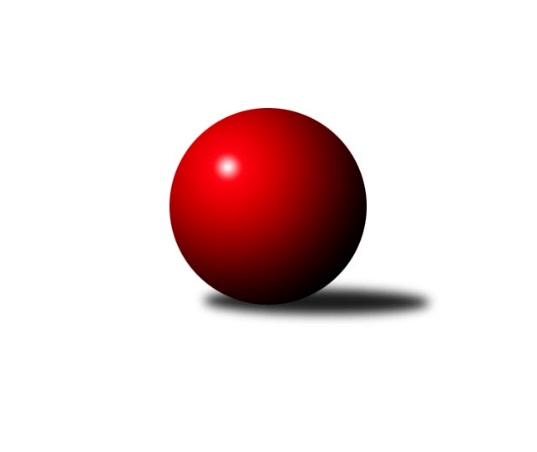 Č.13Ročník 2016/2017	21.1.2017Nejlepšího výkonu v tomto kole: 2659 dosáhlo družstvo: Sokol TepláKrajský přebor KV 2016/2017Výsledky 13. kolaSouhrnný přehled výsledků:Sokol Teplá	- Kuželky Aš˝B˝	10:6	2659:2651		21.1.Slovan K.Vary˝B˝	- TJ Lomnice˝B˝	6:10	2525:2567		21.1.Jiskra Hazlov˝B˝	- TJ Jáchymov˝B˝	16:0	2651:2413		21.1.Lokomotiva Cheb˝C˝	- Lokomotiva Cheb˝D˝	0:0	2474:2537		21.1.TJ Lomnice˝C˝	- SKK K.Vary˝B˝		dohrávka		20.1.SKK K.Vary˝C˝	- Jiskra Šabina		dohrávka		12.2.Tabulka družstev:	1.	TJ Lomnice˝B˝	13	13	0	0	164 : 44 	 	 2555	26	2.	Jiskra Hazlov˝B˝	13	10	1	2	135 : 73 	 	 2508	21	3.	Sokol Teplá	13	9	0	4	122 : 86 	 	 2559	18	4.	Kuželky Aš˝B˝	13	8	0	5	130 : 78 	 	 2547	16	5.	Jiskra Šabina	12	8	0	4	119 : 73 	 	 2502	16	6.	Lokomotiva Cheb˝C˝	12	6	0	6	91 : 101 	 	 2388	12	7.	Slovan K.Vary˝B˝	13	4	2	7	96 : 112 	 	 2430	10	8.	TJ Lomnice˝C˝	12	4	1	7	92 : 100 	 	 2424	9	9.	SKK K.Vary˝B˝	12	3	1	8	72 : 120 	 	 2451	7	10.	Lokomotiva Cheb˝D˝	12	3	1	8	69 : 123 	 	 2366	7	11.	TJ Jáchymov˝B˝	13	2	3	8	72 : 136 	 	 2401	7	12.	SKK K.Vary˝C˝	12	0	1	11	38 : 154 	 	 2359	1Podrobné výsledky kola:	 Sokol Teplá	2659	10:6	2651	Kuželky Aš˝B˝	Miroslava Poláčková	 	 214 	 221 		435 	 2:0 	 424 	 	214 	 210		František Mazák ml.	Miroslava Boková	 	 245 	 220 		465 	 2:0 	 437 	 	202 	 235		Dagmar Jedličková	Jitka Jaloševská	 	 185 	 220 		405 	 0:2 	 442 	 	249 	 193		Vladislav Urban	Luboš Axamský	 	 230 	 210 		440 	 0:2 	 442 	 	207 	 235		Václav Veselý	Jiří Velek	 	 243 	 207 		450 	 0:2 	 462 	 	213 	 249		Petr Jedlička ml.	Miroslav Pešťák	 	 208 	 256 		464 	 2:0 	 444 	 	239 	 205		Martina Pospíšilovározhodčí: Nejlepší výkon utkání: 465 - Miroslava Boková	 Slovan K.Vary˝B˝	2525	6:10	2567	TJ Lomnice˝B˝	František Průša	 	 193 	 203 		396 	 0:2 	 436 	 	214 	 222		Miroslav Knespl	Daniela Stašová	 	 196 	 215 		411 	 0:2 	 431 	 	219 	 212		Lukáš Kožíšek	Tomáš Beck ml.	 	 215 	 216 		431 	 2:0 	 418 	 	197 	 221		Věra Martincová	Johannes Luster	 	 216 	 213 		429 	 2:0 	 412 	 	197 	 215		Lucie Vajdíková	Petr Beseda	 	 234 	 211 		445 	 2:0 	 426 	 	217 	 209		Zuzana Kožíšková	Zdeňka Zmeškalová	 	 213 	 200 		413 	 0:2 	 444 	 	231 	 213		Tereza Štursovározhodčí: Nejlepší výkon utkání: 445 - Petr Beseda	 Jiskra Hazlov˝B˝	2651	16:0	2413	TJ Jáchymov˝B˝	Ondřej Bína	 	 200 	 216 		416 	 2:0 	 398 	 	206 	 192		Martin Bezouška	David Repčik	 	 218 	 204 		422 	 2:0 	 407 	 	199 	 208		Luděk Štác	Pavel Bránický	 	 230 	 257 		487 	 2:0 	 430 	 	218 	 212		Vlastimil Čegan	Pavel Repčik	 	 225 	 211 		436 	 2:0 	 359 	 	199 	 160		František Živný	Jana Komancová	 	 222 	 220 		442 	 2:0 	 432 	 	235 	 197		Štefan Mrenica	Pavel Repčik	 	 218 	 230 		448 	 2:0 	 387 	 	199 	 188		Vladimír Maxarozhodčí: Nejlepší výkon utkání: 487 - Pavel Bránický	 Lokomotiva Cheb˝C˝	2474	0:0	2537	Lokomotiva Cheb˝D˝	Jana Hamrová	 	 195 	 211 		406 	 0:2 	 432 	 	218 	 214		Michal Hric	Miroslav Budil	 	 215 	 227 		442 	 2:0 	 422 	 	216 	 206		Daniel Hussar	Petr Málek	 	 182 	 208 		390 	 0:2 	 430 	 	215 	 215		Pavel Feksa	Vladimír Krýsl	 	 238 	 194 		432 	 2:0 	 421 	 	210 	 211		Helena Gladavská	Pavel Pokorný	 	 203 	 206 		409 	 2:0 	 377 	 	204 	 173		Jan Adam	Eva Nováčková	 	 185 	 210 		395 	 0:2 	 455 	 	218 	 237		Pavel Schubertrozhodčí: Nejlepší výkon utkání: 455 - Pavel SchubertPořadí jednotlivců:	jméno hráče	družstvo	celkem	plné	dorážka	chyby	poměr kuž.	Maximum	1.	Petr Jedlička ml. 	Kuželky Aš˝B˝	447.98	302.2	145.8	2.6	5/5	(480)	2.	Pavel Kučera 	Jiskra Šabina	444.26	307.9	136.3	6.3	5/6	(486)	3.	Ondřej Bína 	Jiskra Hazlov˝B˝	442.70	306.0	136.7	4.3	6/7	(483)	4.	Miroslav Pešťák 	Sokol Teplá	437.99	302.3	135.7	4.3	6/6	(464)	5.	Jaromír Valenta 	Sokol Teplá	435.63	299.2	136.5	4.5	6/6	(450)	6.	Zuzana Kožíšková 	TJ Lomnice˝B˝	434.14	304.7	129.4	4.8	6/6	(461)	7.	Luboš Axamský 	Sokol Teplá	431.48	291.8	139.7	4.1	5/6	(449)	8.	Lukáš Kožíšek 	TJ Lomnice˝B˝	430.05	295.1	135.0	6.8	4/6	(451)	9.	David Repčik 	Jiskra Hazlov˝B˝	429.90	290.7	139.2	6.5	6/7	(461)	10.	Miroslav Knespl 	TJ Lomnice˝B˝	428.58	289.6	139.0	3.2	6/6	(463)	11.	František Mazák  ml.	Kuželky Aš˝B˝	426.92	288.3	138.6	5.2	4/5	(451)	12.	Jiří Velek 	Sokol Teplá	425.52	290.3	135.2	4.6	6/6	(457)	13.	Vladislav Urban 	Kuželky Aš˝B˝	425.47	293.6	131.9	9.1	5/5	(449)	14.	Tereza Štursová 	TJ Lomnice˝B˝	424.84	293.3	131.5	5.4	5/6	(444)	15.	Vladimír Veselý  st.	Kuželky Aš˝B˝	424.13	292.1	132.1	6.6	4/5	(471)	16.	Roman Bláha 	Jiskra Šabina	423.44	291.0	132.4	7.5	6/6	(454)	17.	Lucie Vajdíková 	TJ Lomnice˝B˝	423.36	294.6	128.7	4.9	6/6	(458)	18.	Václav Zeman 	SKK K.Vary˝B˝	422.93	290.3	132.7	4.1	5/5	(459)	19.	Miroslava Poláčková 	Sokol Teplá	422.69	294.9	127.8	5.3	6/6	(440)	20.	Jiří Beneš st. 	Jiskra Šabina	422.03	280.4	141.6	5.1	6/6	(441)	21.	Zdeněk Loveček 	SKK K.Vary˝B˝	421.97	295.5	126.5	5.8	5/5	(457)	22.	Martina Pospíšilová 	Kuželky Aš˝B˝	421.30	294.5	126.8	6.3	5/5	(444)	23.	František Průša 	Slovan K.Vary˝B˝	421.19	285.8	135.4	5.9	4/5	(464)	24.	Věra Martincová 	TJ Lomnice˝B˝	421.11	290.4	130.7	5.9	6/6	(433)	25.	Gerhard Brandl 	Jiskra Šabina	420.78	284.8	136.0	6.4	6/6	(444)	26.	Miroslav Budil 	Lokomotiva Cheb˝C˝	420.00	287.1	132.9	5.5	5/5	(482)	27.	Rudolf Štěpanovský 	TJ Lomnice˝B˝	419.93	294.4	125.5	5.6	5/6	(458)	28.	Jana Komancová 	Jiskra Hazlov˝B˝	418.90	288.4	130.5	5.6	7/7	(463)	29.	Jiří Jaroš 	Lokomotiva Cheb˝D˝	417.10	282.8	134.3	5.9	5/5	(454)	30.	Jaromír Černý 	Jiskra Šabina	417.02	290.5	126.6	6.8	6/6	(445)	31.	Josef Volf 	TJ Lomnice˝C˝	416.92	284.9	132.0	7.4	5/5	(432)	32.	Václav Veselý 	Kuželky Aš˝B˝	416.90	288.7	128.2	7.0	5/5	(442)	33.	Jiří Flejšar 	TJ Lomnice˝C˝	416.77	290.9	125.9	7.6	5/5	(441)	34.	Pavel Repčik 	Jiskra Hazlov˝B˝	416.72	287.9	128.8	7.3	5/7	(448)	35.	Dagmar Jedličková 	Kuželky Aš˝B˝	416.50	291.6	124.9	5.7	5/5	(458)	36.	Pavel Schubert 	Lokomotiva Cheb˝D˝	416.40	294.1	122.3	7.2	5/5	(455)	37.	Pavel Repčik 	Jiskra Hazlov˝B˝	415.55	289.5	126.1	8.2	7/7	(480)	38.	Blanka Pešková 	SKK K.Vary˝C˝	415.32	292.6	122.7	7.8	5/6	(465)	39.	Johannes Luster 	Slovan K.Vary˝B˝	414.21	282.6	131.6	4.9	4/5	(449)	40.	Pavel Feksa 	Lokomotiva Cheb˝D˝	413.77	290.4	123.4	7.5	5/5	(432)	41.	Zdeňka Zmeškalová 	Slovan K.Vary˝B˝	413.63	285.5	128.1	7.2	5/5	(451)	42.	Eva Nováčková 	Lokomotiva Cheb˝C˝	411.53	287.6	123.9	8.1	5/5	(444)	43.	Vladimír Maxa 	TJ Jáchymov˝B˝	410.81	285.1	125.7	8.8	7/7	(475)	44.	Václav Čechura 	SKK K.Vary˝B˝	410.04	285.0	125.1	5.9	5/5	(456)	45.	Robert Žalud 	Slovan K.Vary˝B˝	406.79	275.7	131.1	6.2	4/5	(438)	46.	Lubomír Hromada 	TJ Lomnice˝C˝	406.29	291.3	114.9	9.0	5/5	(437)	47.	Štefan Mrenica 	TJ Jáchymov˝B˝	405.87	281.0	124.9	7.7	6/7	(433)	48.	Miroslav Špaček 	SKK K.Vary˝C˝	405.20	291.8	113.4	9.7	5/6	(460)	49.	Jiří Gabriško 	SKK K.Vary˝B˝	404.77	290.7	114.0	7.7	5/5	(441)	50.	Daniela Stašová 	Slovan K.Vary˝B˝	403.63	284.3	119.4	7.6	5/5	(450)	51.	Martina Sobotková 	SKK K.Vary˝B˝	402.88	280.1	122.8	6.3	4/5	(430)	52.	Jan Mandák 	Sokol Teplá	402.15	279.9	122.3	7.5	5/6	(488)	53.	Jana Hamrová 	Lokomotiva Cheb˝C˝	400.95	283.4	117.5	8.0	5/5	(464)	54.	Jiří Šeda 	TJ Jáchymov˝B˝	400.00	280.9	119.1	6.3	6/7	(428)	55.	Vladimír Krýsl 	Lokomotiva Cheb˝C˝	399.25	274.1	125.2	7.4	5/5	(433)	56.	František Živný 	TJ Jáchymov˝B˝	397.80	280.4	117.4	9.8	5/7	(415)	57.	Petr Lidmila 	TJ Lomnice˝C˝	397.61	280.2	117.4	8.7	5/5	(427)	58.	Helena Gladavská 	Lokomotiva Cheb˝D˝	397.33	277.6	119.7	7.6	5/5	(446)	59.	Václav Šnajdr 	SKK K.Vary˝B˝	392.04	278.1	114.0	10.7	4/5	(436)	60.	Martin Bezouška 	TJ Jáchymov˝B˝	391.50	277.6	113.9	8.3	5/7	(446)	61.	Ladislav Urban 	SKK K.Vary˝C˝	391.40	287.9	103.6	12.1	5/6	(419)	62.	Petr Málek 	Lokomotiva Cheb˝C˝	391.18	270.8	120.4	9.2	5/5	(439)	63.	Luděk Štác 	TJ Jáchymov˝B˝	390.82	279.1	111.7	10.1	7/7	(434)	64.	Pavel Pazdera 	SKK K.Vary˝C˝	390.42	279.2	111.3	10.7	6/6	(407)	65.	Jiří Beneš  ml.	Jiskra Šabina	387.87	276.2	111.7	9.3	5/6	(415)	66.	Pavel Pokorný 	Lokomotiva Cheb˝C˝	386.75	278.6	108.1	11.2	4/5	(433)	67.	Josef Zvěřina 	TJ Lomnice˝C˝	385.66	280.5	105.1	13.2	5/5	(434)	68.	Daniel Hussar 	Lokomotiva Cheb˝D˝	384.04	280.5	103.5	9.2	4/5	(422)	69.	Josef Vančo 	SKK K.Vary˝C˝	372.72	272.3	100.4	12.0	6/6	(395)	70.	Jan Adam 	Lokomotiva Cheb˝D˝	358.60	265.6	93.0	16.2	5/5	(430)		Pavel Bránický 	Jiskra Hazlov˝B˝	460.00	290.5	169.5	2.5	2/7	(487)		Tomáš Seidl 	Jiskra Šabina	449.00	319.0	130.0	4.0	1/6	(449)		Michal Hric 	Lokomotiva Cheb˝D˝	440.75	308.5	132.3	5.8	1/5	(468)		Jitka Laudátová 	Kuželky Aš˝B˝	428.00	290.0	138.0	6.0	1/5	(428)		Petr Bohmann 	Jiskra Hazlov˝B˝	428.00	292.5	135.5	5.5	2/7	(438)		Miroslava Boková 	Sokol Teplá	427.20	288.4	138.8	3.5	3/6	(511)		Eduard Seidl 	Jiskra Šabina	427.00	311.0	116.0	11.0	1/6	(427)		Jiří Flejsar 	TJ Lomnice˝C˝	425.00	309.0	116.0	10.0	1/5	(425)		Ivana Nová 	TJ Jáchymov˝B˝	424.00	294.7	129.3	6.7	2/7	(450)		Karoline Utikalová 	Jiskra Hazlov˝B˝	422.00	288.0	134.0	6.0	1/7	(422)		Tomáš Hervert 	TJ Lomnice˝B˝	421.00	289.0	132.0	0.0	1/6	(421)		Tomáš Janušík 	TJ Lomnice˝B˝	419.00	312.0	107.0	9.0	1/6	(431)		Růžena Kovačíková 	TJ Lomnice˝C˝	418.50	275.5	143.0	3.0	2/5	(424)		Vladimír Mišánek 	Kuželky Aš˝B˝	418.00	301.0	117.0	13.0	1/5	(418)		Pavel Boháč 	SKK K.Vary˝B˝	417.00	284.0	133.0	7.0	1/5	(417)		Václav Flusser 	Sokol Teplá	416.75	292.3	124.5	7.8	2/6	(424)		Martin Schmitt 	Sokol Teplá	416.00	293.0	123.0	8.0	1/6	(416)		Václav Vieweg 	Kuželky Aš˝B˝	412.50	285.5	127.0	6.9	3/5	(444)		Jan Sázel 	SKK K.Vary˝C˝	412.50	293.0	119.5	11.0	1/6	(432)		Michaela Čejková 	Slovan K.Vary˝B˝	411.00	284.5	126.5	7.0	1/5	(421)		Albert Kupčík 	TJ Lomnice˝C˝	411.00	285.2	125.8	6.9	3/5	(433)		Zdeněk Hlavatý 	TJ Jáchymov˝B˝	410.75	289.0	121.8	8.3	4/7	(443)		Jiří Kočan 	SKK K.Vary˝B˝	409.50	288.5	121.0	5.5	2/5	(420)		Vlastimil Čegan 	TJ Jáchymov˝B˝	408.50	288.0	120.5	10.0	2/7	(430)		Jiří Šafr 	Slovan K.Vary˝B˝	406.00	284.5	121.5	8.0	2/5	(409)		Jitka Jaloševská 	Sokol Teplá	405.00	301.0	104.0	7.0	1/6	(405)		Petr Šimáček 	TJ Lomnice˝C˝	404.00	276.0	128.0	7.0	1/5	(404)		Jaroslava Šnajdrová 	SKK K.Vary˝C˝	403.10	284.7	118.4	10.1	3/6	(421)		JIŘÍ Hojsák 	Slovan K.Vary˝B˝	402.83	277.8	125.0	4.8	2/5	(418)		Luboš Kratochvíl 	TJ Jáchymov˝B˝	401.00	285.0	116.0	8.0	1/7	(401)		Tomáš Beck  ml.	Slovan K.Vary˝B˝	401.00	286.8	114.3	9.0	2/5	(431)		Andrea Špačková 	Jiskra Hazlov˝B˝	396.95	278.8	118.2	9.2	4/7	(485)		Blanka Martínková 	SKK K.Vary˝C˝	396.33	282.5	113.8	10.7	3/6	(419)		Vítězslav Vodehnal 	SKK K.Vary˝B˝	395.00	274.0	121.0	6.5	2/5	(414)		Vladimír Čermák 	SKK K.Vary˝B˝	393.67	282.2	111.5	11.8	3/5	(411)		Monika Maňenová 	TJ Lomnice˝B˝	392.00	277.0	115.0	11.0	1/6	(392)		Miroslava Utikalová 	Jiskra Hazlov˝B˝	390.50	278.8	111.7	11.5	3/7	(401)		Petr Beseda 	Slovan K.Vary˝B˝	390.50	279.3	111.2	10.3	3/5	(445)		Marek Zvěřina 	Jiskra Šabina	385.00	283.0	102.0	15.0	2/6	(401)		Marcel Toužimský 	Slovan K.Vary˝B˝	384.00	280.5	103.5	13.5	1/5	(397)		Rudolf Schmmer 	TJ Lomnice˝C˝	383.00	268.0	115.0	3.0	1/5	(383)		Vladimír Lukeš 	TJ Jáchymov˝B˝	383.00	277.5	105.5	10.0	2/7	(391)		Libuše Korbelová 	TJ Lomnice˝C˝	381.00	275.0	106.0	9.0	1/5	(381)		Jiří Mitáček  st.	SKK K.Vary˝C˝	380.50	265.5	115.0	11.5	2/6	(398)		Kateřina Hlaváčová 	Slovan K.Vary˝B˝	380.33	281.5	98.8	13.0	3/5	(409)		Hana Makarová 	TJ Jáchymov˝B˝	375.00	271.5	103.5	9.0	2/7	(404)		Petr Janda 	TJ Lomnice˝C˝	371.75	267.4	104.4	9.3	2/5	(423)		Jiří Matoušek 	Lokomotiva Cheb˝D˝	362.00	248.5	113.5	9.5	2/5	(363)		Irena Balcarová 	SKK K.Vary˝C˝	353.00	248.0	105.0	9.0	1/6	(353)		Pavel Pešek 	Jiskra Šabina	346.00	275.0	71.0	23.0	1/6	(346)		Ivan Rambousek 	Lokomotiva Cheb˝C˝	341.67	250.7	91.0	18.3	3/5	(361)		Michal Hric 	Lokomotiva Cheb˝C˝	338.50	247.5	91.0	15.0	2/5	(347)		Petra Svobodová ml. 	Lokomotiva Cheb˝D˝	267.00	181.0	86.0	15.0	1/5	(267)Sportovně technické informace:Starty náhradníků:registrační číslo	jméno a příjmení 	datum startu 	družstvo	číslo startu15854	Jitka Jaloševská	21.01.2017	Sokol Teplá	1x22982	Vladislav Urban	21.01.2017	Kuželky Aš˝B˝	2x1759	Václav Veselý	21.01.2017	Kuželky Aš˝B˝	1x16423	Dagmar Jedličková	21.01.2017	Kuželky Aš˝B˝	2x10047	Petr Jedlička	21.01.2017	Kuželky Aš˝B˝	2x1803	František Mazák ml.	21.01.2017	Kuželky Aš˝B˝	2x1805	Martina Pospíšilová	21.01.2017	Kuželky Aš˝B˝	2x3672	František Průša	21.01.2017	Slovan K.Vary˝B˝	1x9697	Michal Hric	21.01.2017	Lokomotiva Cheb˝D˝	1x5282	Miroslava Boková	21.01.2017	Sokol Teplá	2x21368	Vlastimil Čegan	21.01.2017	TJ Jáchymov˝B˝	1x1794	Jana Komancová	21.01.2017	Jiskra Hazlov˝B˝	2x4853	Pavel Bránický	21.01.2017	Jiskra Hazlov˝B˝	2x13602	Pavel Repčík	21.01.2017	Jiskra Hazlov˝B˝	2x21561	Ondřej Bína	21.01.2017	Jiskra Hazlov˝B˝	2x18122	Pavel Repčík	21.01.2017	Jiskra Hazlov˝B˝	2x22400	David Repčík	21.01.2017	Jiskra Hazlov˝B˝	2x
Hráči dopsaní na soupisku:registrační číslo	jméno a příjmení 	datum startu 	družstvo	Program dalšího kola:14. kolo4.2.2017	so	9:00	SKK K.Vary˝C˝ - Sokol Teplá	4.2.2017	so	9:00	Kuželky Aš˝B˝ - TJ Lomnice˝C˝	4.2.2017	so	9:00	SKK K.Vary˝B˝ - Lokomotiva Cheb˝C˝	4.2.2017	so	9:00	TJ Jáchymov˝B˝ - Jiskra Šabina	4.2.2017	so	12:30	TJ Lomnice˝B˝ - Jiskra Hazlov˝B˝	4.2.2017	so	14:30	Lokomotiva Cheb˝D˝ - Slovan K.Vary˝B˝	Nejlepší šestka kola - absolutněNejlepší šestka kola - absolutněNejlepší šestka kola - absolutněNejlepší šestka kola - absolutněNejlepší šestka kola - dle průměru kuželenNejlepší šestka kola - dle průměru kuželenNejlepší šestka kola - dle průměru kuželenNejlepší šestka kola - dle průměru kuželenNejlepší šestka kola - dle průměru kuželenPočetJménoNázev týmuVýkonPočetJménoNázev týmuPrůměr (%)Výkon1xPavel BránickýJiskra Hazlov˝B4871xPavel BránickýJiskra Hazlov˝B114.574873xMiroslava BokováSokol Teplá4651xPetr BesedaSlovan K.Vary˝B109.344453xMiroslav PešťákSokol Teplá4641xTereza ŠtursováTJ Lomnice B109.094447xPetr Jedlička ml.Kuželky Aš˝B˝4622xPavel SchubertLokomotiva Cheb109.054551xPavel SchubertLokomotiva Cheb4553xMiroslava BokováSokol Teplá108.514653xJiří VelekSokol Teplá4502xMiroslav PešťákSokol Teplá108.28464